О внесении изменений в постановление администрации района от 21.04.2015 г. № 192-п Руководствуясь Земельным кодексом Российской Федерации (в действующей редакции), Федеральным законом от 27.07.2010 г. № 210-ФЗ  «Об организации предоставления государственных и муниципальных услуг», постановлением Правительства Российской Федерации от 09.04.2022 № 629 «Об особенностях регулирования земельных отношений в Российской Федерации в 2022 и 2023 годах»п о с т а н о в л я ю:1. В постановление администрации Пучежского муниципального района Ивановской области от 21.04.2015 г. № 192-п «Об утверждении административного регламента предоставления муниципальной услуги «Предоставление юридическим и физическим лицам земельных участков, свободных от зданий, строений, сооружений, в аренду, безвозмездное пользование без проведения торгов»  внести следующие изменения: В пункте 2.6. Регламента слова «30 дней» заменить словами «14 календарных дней», слова «в срок не более чем тридцать дней»  словами «в срок не более чем четырнадцать календарных дней».Направить настоящее постановление для официального опубликования и размещения на официальном сайте администрации Пучежского муниципального района.Постановление вступает в силу с даты его опубликования.  Глава    Пучежского   муниципального района                                                                            И.Н.Шипков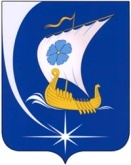 Администрация Пучежского муниципального районаИвановской областиП О С Т А Н О В Л Е Н И Е                  от                                                                                            № г. Пучеж